Diede Construction, Inc.                                                                                                                                         Written 09/08/2014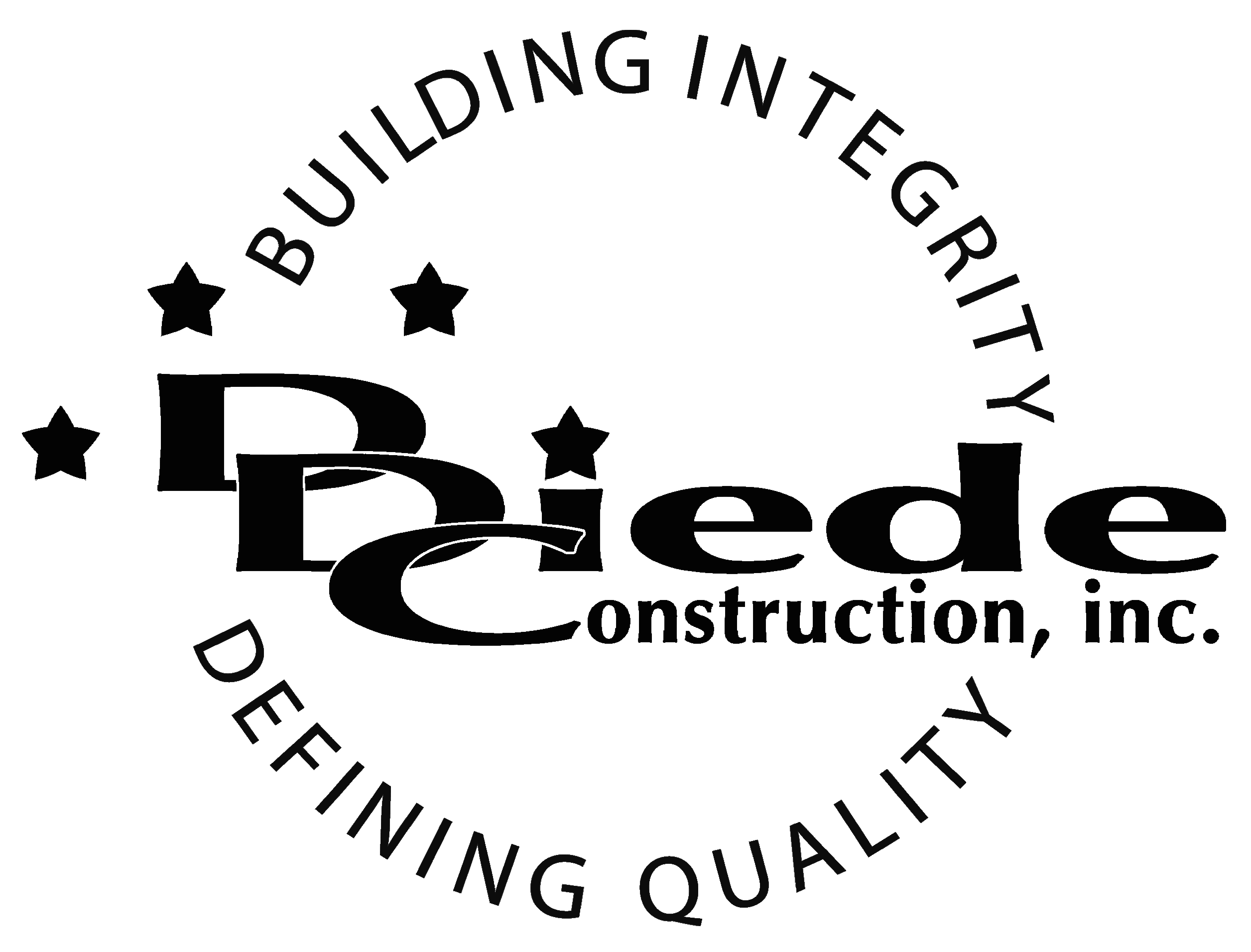                                                                                                                                                                                      Page 1 of 2            Title: Construction SuperintendentCompany: Diede Construction, Inc.Locations: LodiDescription:Construction Superintendent Safety OfficerPosition SummaryThe Superintendent provides leadership on their project and is responsible for the overall field supervision of the commercial construction project.The Superintendent of Diede Construction, Inc. has the responsibility to work closely with the Project Management team to ensure the success of the project.The Superintendent is in contact with DDC personnel, Amtrak, customers, subcontractors, inspectors, and city officials, which requires tact, sensitivity, and professionalism.The Superintendent will additionally plan and implement Amtrak and Host Railroad Safety on site to ensure a safe, also, works with the project team to ensure that the best possible outcome is achieved.Essential FunctionsResponsible for all day to day operations on the project site including but not limited to:Scheduling subcontractorsScheduling DDC personnelOrdering MaterialTroubleshootingPaperworkWalk and inspect construction site daily to verify compliance with company and OSHA safety requirements.Material takeoffs Communicate with:OwnersOwners RepsSuppliersSubcontractorsCity officialsInspectors DDC PersonnelComplete knowledge of subcontracts Understanding of project documentsThe responsibilities of this position include, but are not limited to those listed above.Willingness to travelDrug Testing RequiredSafetyEnsure that this is a healthy and accident-free work environment on during the project for direct hire individuals and sub-contractors, alike with the following expectations:Safety goals are achieved on every projectNo accidents or near missesNo OSHA citations.Employees have a positive attitude toward safe work practices Employees are well-educated in safe practices and have all the resources necessary to work safelyObserve and practice all governmental safety regulations, project requirements and company safety policiesAnalyzes and recommends corrective action for all accidentsPoint of contact for Owner/Client Safety Representatives Post all safety bulletins, safety posters, safety rules, and applicable legislationCoordinate the transportation of injured employees to a physician's office or hospital Maintain relations with project physicians, the workers' compensation case nurse, ambulance service, fire department and hospitalsTest and be Accredited for Amtrak and Host Railroad Safety Knowledge & SkillsProficient in using a computer and the below listed programs:Microsoft Office (Outlook, Word, Excel, etc.)P6 knowledge preferredMust have strong organization and time management skills.Ability to multi-task under time constraints and work effectively as a team player.Demonstrates excellent verbal and written communication skills.Ability to perform duties in a professional manner and appearance.Tactful, professional demeanor with the ability to interact effectively with managers, employees, vendors and others.Ability to read and understand plans and specifications.Ability to encourage and motivate your construction team.Public works experience a must.Company OverviewFamily-owned Diede Construction, Inc. (DDC) has grown its reputation by building with integrity since 1978.  Today we design, build and manage properties throughout several surrounding states.  The company continues to grow based on our ability to handle larger, more complex projects – projects requiring our signature creativity and our comprehensive services.We build great buildings not by being big, but by thinking big.  We build trust by treating our clients, employees and subcontractors like members of the Diede Family.  We expedite projects by having a positive, focused attitude.  